9.4.2020.Marko GajerSMO – LK – Kreativne aktivnosti za vježbanje fine motorikeIZLEGLO SE PILEPAPIRNATI ZEKODanas vježbamo finu motoriku i u isto vrijeme radimo nešto kreativno i zabavno.  Dolje imaš uputu za izvršavanje svakog zadatka. Dobru zabavu!!!Ne zaboravi poslikati radove i poslati na mail.1. zadatak - PILE IZ JAJETA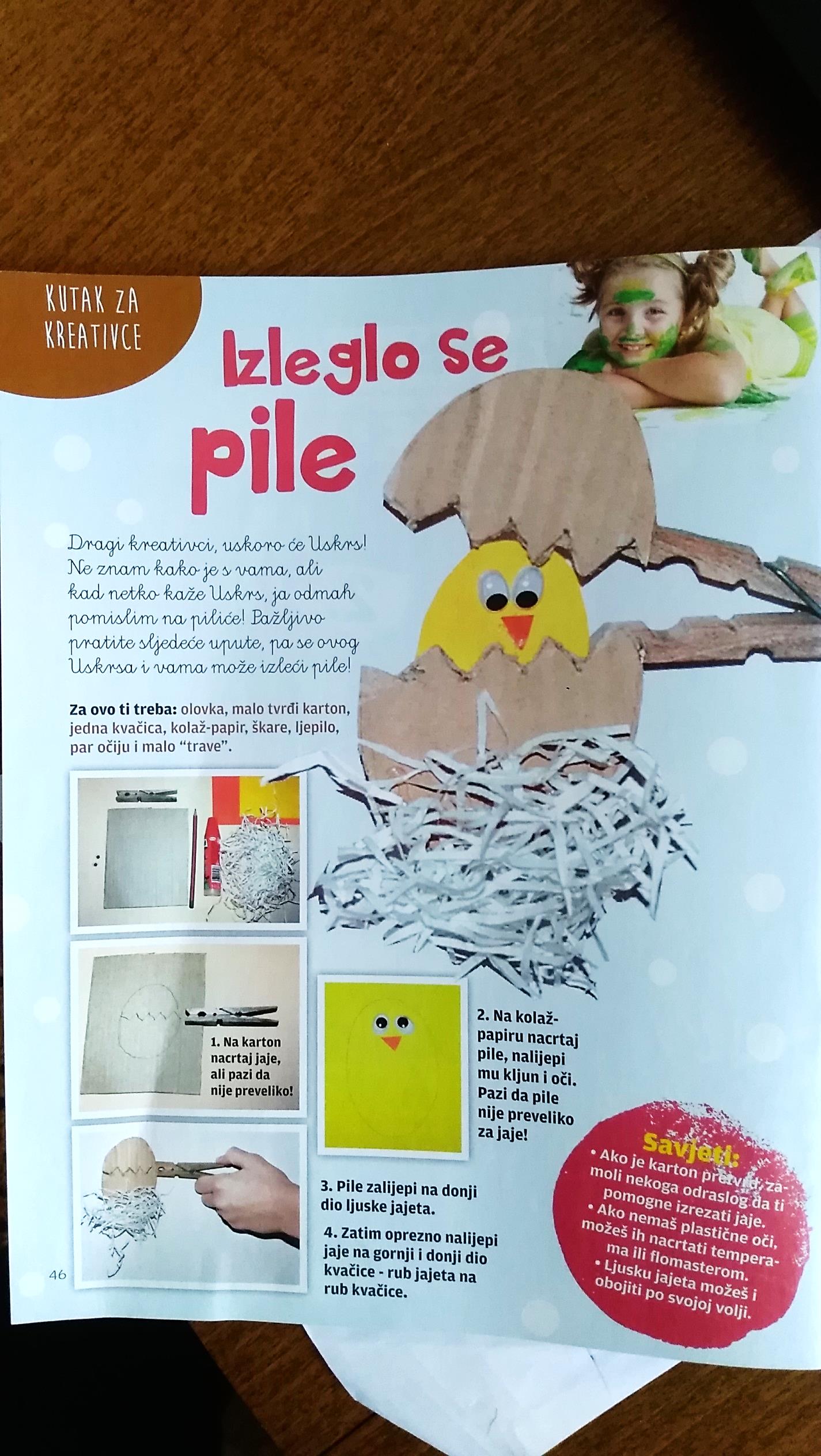 2. zadatak - PAPIRANTI ZECPotreban materijal: papir, ljepilo, špagica ili vrpca, bojiceUPUTA: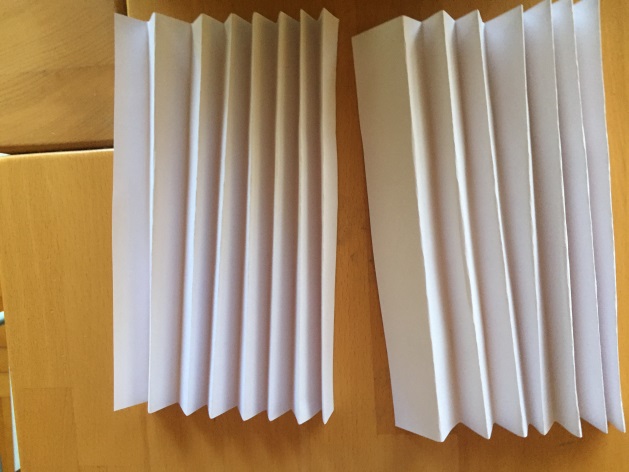 DVA PAPIRA PRESAVIJEMO U“ HARMONIKU“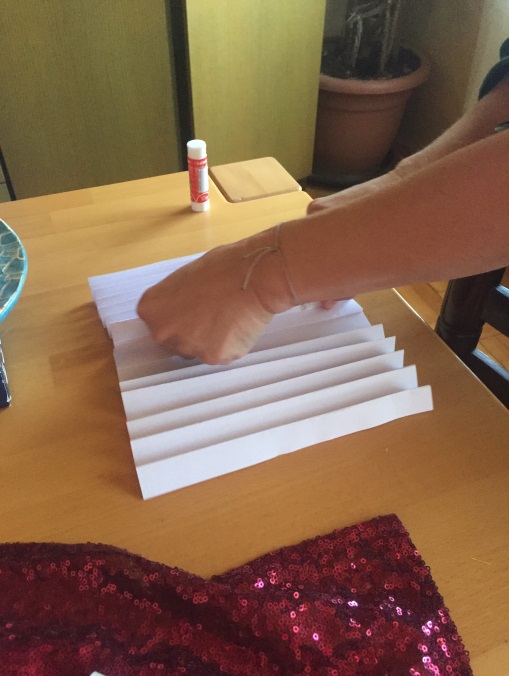 2.  RUBOVE PAPIRA ZALIJEPIMO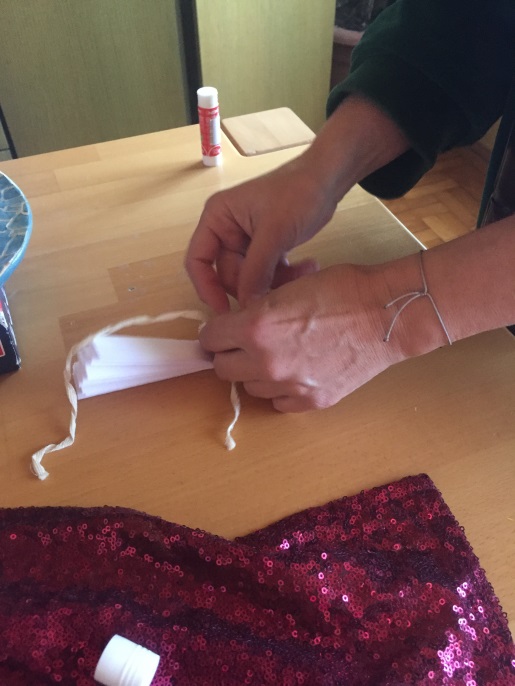 3.  PONOVNO UREDNO SAVIJEMO OBJE „HARMONIKE“, TE IH PRIVEŽEMO U SREDINI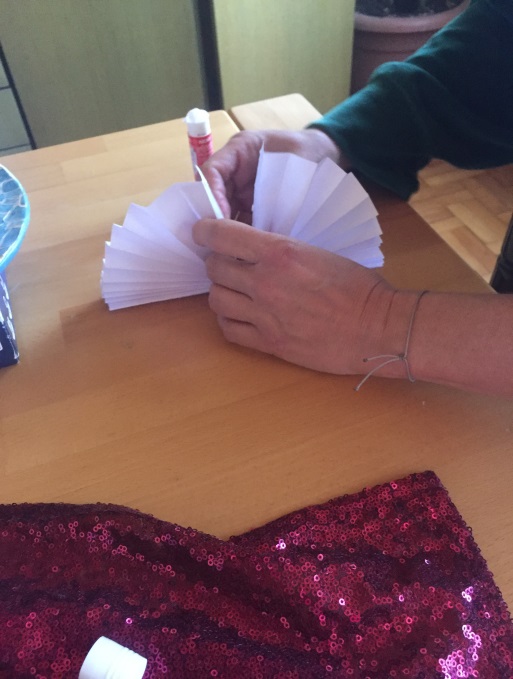 4.   PRESAVINEMO I ZALIJEPIMO         RUBOVE.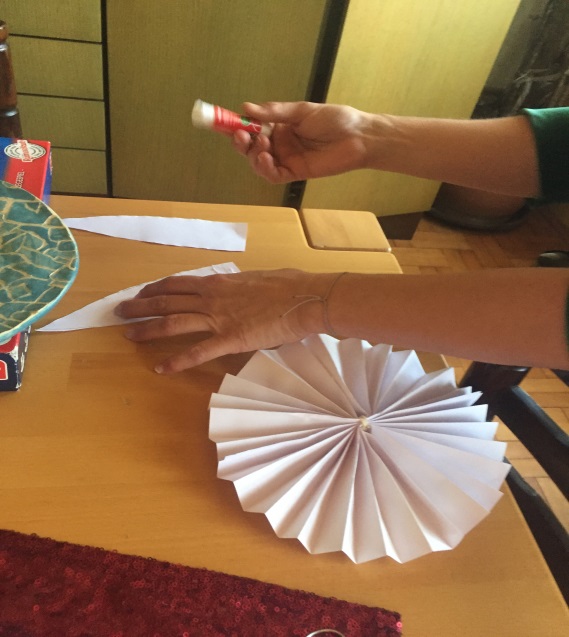 5. DOBITI ĆEMO KRUG ( GLAVU   ZECA)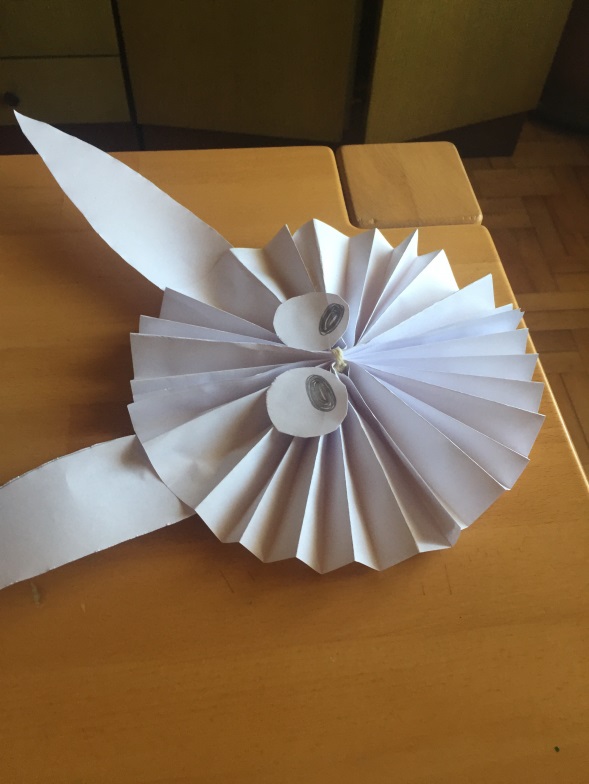 6.   NA POSEBNOM PAPIRU NACRTAMO OČI, UŠI, NJUŠKICU, BRKOVE, PO ŽELJI OBOJAMO IZREŽEMO  I ZALIJEPIMO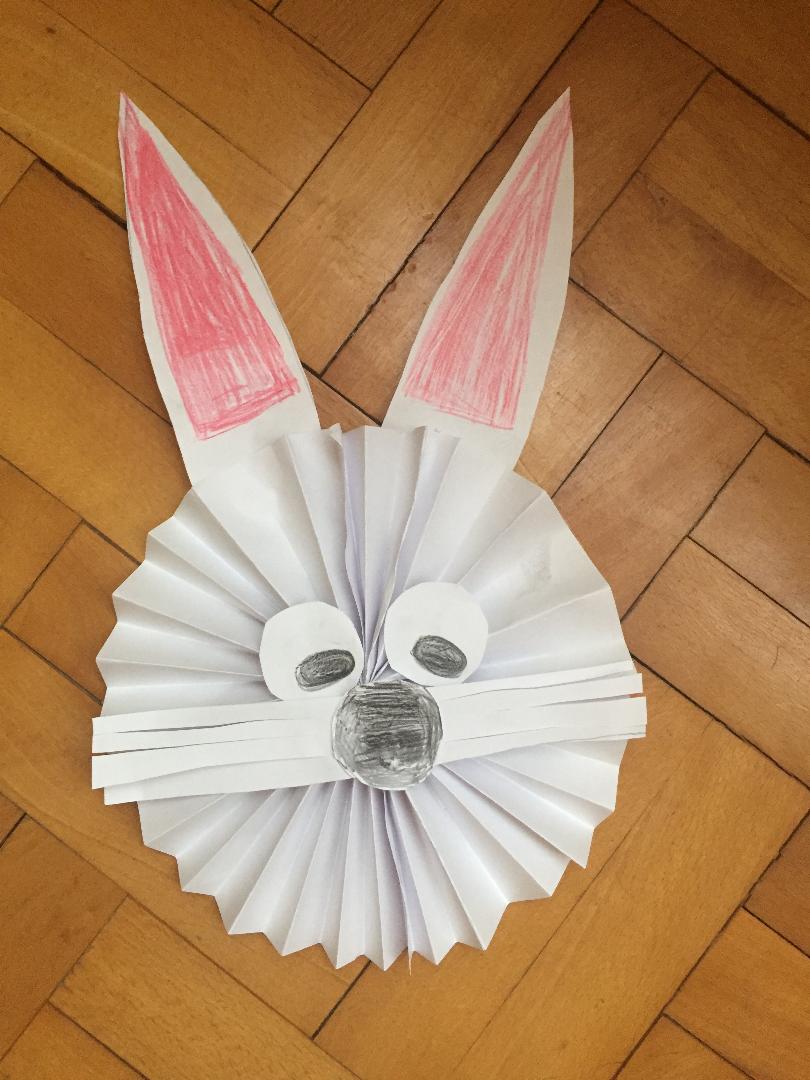 I ZEKO JE GOTOV  !!!